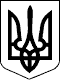 ВЕЛИКОСЕВЕРИНІВСЬКА СІЛЬСЬКА РАДА
КРОПИВНИЦЬКОГО РАЙОНУ КІРОВОГРАДСЬКОЇ ОБЛАСТІПЕРША СЕСІЯ ВОСЬМОГО СКЛИКАННЯРІШЕННЯвід «  » листопада 2020 року							№с.ВеликаСеверинкаПро припинення повноважень Великосеверинівського сільського головиКеруючись п.1 ст.42,Закону України «Про місцеве самоврядування в Україні», СІЛЬСЬКА РАДА ВИРІШИЛА:1.Припинити повноваження Великосеверинівського сільського голови Кропивницького району ЛЕВЧЕНКА Сергія Володимировича у зв’язку із закінченням строку повноважень ради.Сільський голова  	Сергій ЛЕВЧЕНКОВЕЛИКОСЕВЕРИНІВСЬКА СІЛЬСЬКА РАДА
КРОПИВНИЦЬКОГО РАЙОНУ КІРОВОГРАДСЬКОЇ ОБЛАСТІПЕРША СЕСІЯ ВОСЬМОГО СКЛИКАННЯРІШЕННЯвід « » листопада 2020 року								№с.ВеликаСеверинкаПро припинення повноважень  Високобайрацького сільського головиКеруючись п.1 ст.42,Закону України «Про місцеве самоврядування в Україні», Закону України від 16.07.2020 року №805-IX «Про внесення змін до деяких законів України щодо визначення територій та адміністративних центрів територіальних громад»СІЛЬСЬКА РАДА ВИРІШИЛА:1.Припинити повноваження Високобайрацького сільського голови Кропивницького району ЛИЧОВА Дмитра Сергійовича у зв’язку із закінченням строку повноважень ради.2.Зобов’язати ЛИЧОВА Дмитра Сергійовича здійснити передачу службових документів, печатки, штампів та інших матеріальних цінностей відповідно до акту приймання-передачі у Великосеверинівську сільську раду.Сільський голова 						Сергій ЛЕВЧЕНКОВЕЛИКОСЕВЕРИНІВСЬКА СІЛЬСЬКА РАДА
КРОПИВНИЦЬКОГО РАЙОНУ КІРОВОГРАДСЬКОЇ ОБЛАСТІПЕРША СЕСІЯ ВОСЬМОГО СКЛИКАННЯРІШЕННЯвід «  » листопада 2020 року								№с.ВеликаСеверинкаПро припинення повноважень  секретаря Великосеверинівської сільської радиКеруючись п.1 ст.50 Закону України «Про місцеве самоврядування в Україні», СІЛЬСЬКА РАДА ВИРІШИЛА:1.Припинити повноваження секретаря Великосеверинівської сільської ради Кропивницького району  КОЛОМІЄЦЬ Ганни Сергіївни у зв’язку із закінченням строку повноважень ради.Сільський голова  						Сергій ЛЕВЧЕНКОВЕЛИКОСЕВЕРИНІВСЬКА СІЛЬСЬКА РАДА
КРОПИВНИЦЬКОГО РАЙОНУ КІРОВОГРАДСЬКОЇ ОБЛАСТІПЕРША СЕСІЯ ВОСЬМОГО СКЛИКАННЯРІШЕННЯвід «  » листопада 2020 року							№с.ВеликаСеверинкаПро припинення повноважень  секретаря Високобайрацької сільської радиКеруючись п.1 ст.50 Закону України «Про місцеве самоврядування в Україні», СІЛЬСЬКА РАДА ВИРІШИЛА:1.Припинити повноваження секретаря Високобайрацької сільської ради Кропивницького району ГАВРИЛЕНКО Тетяни Анатоліївни у зв’язку із закінченням строку повноважень ради.2.Зобов’язати ГАВРИЛЕНКО Тетяну Анатоліївну здійснити передачу службових документів, печатки, штампів та інших матеріальних цінностей відповідно до акту приймання-передачі у Великосеверинівську сільську раду.Сільський голова                                                        Сергій ЛЕВЧЕНКОВЕЛИКОСЕВЕРИНІВСЬКА СІЛЬСЬКА РАДА
КРОПИВНИЦЬКОГО РАЙОНУ КІРОВОГРАДСЬКОЇ ОБЛАСТІПЕРША СЕСІЯ ВОСЬМОГО СКЛИКАННЯРІШЕННЯвід «  » листопада 2020 року							№с.ВеликаСеверинкаПро припинення повноважень  секретаря Созонівської сільської радиКеруючись п.1 ст.50 Закону України «Про місцеве самоврядування в Україні», СІЛЬСЬКА РАДА ВИРІШИЛА:1.Припинити повноваження секретаря Созонівської сільської ради Кропивницького району  ЄВЧИКА Василя Федоровича у зв’язку із закінченням строку повноважень ради.2.Зобов’язати ЄВЧИКА Василя Федоровича здійснити передачу службових документів, печатки, штампів та інших матеріальних цінностей відповідно до акту приймання-передачі у Великосеверинівську сільську раду.Сільський голова                                                           Сергій ЛЕВЧЕНКОВЕЛИКОСЕВЕРИНІВСЬКА СІЛЬСЬКА РАДА
КРОПИВНИЦЬКОГО РАЙОНУ КІРОВОГРАДСЬКОЇ ОБЛАСТІПЕРША СЕСІЯ ВОСЬМОГО СКЛИКАННЯРІШЕННЯвід « » листопада 2020 року							№с.ВеликаСеверинкаПро припинення повноважень в.о. старостиОситнязького старостинського округуКеруючись ст.54-1Закону України «Про місцеве самоврядування в Україні», Закону України від 16.07.2020 року №805-IX«Про внесення змін до деяких законів України щодо визначення територій та адміністративних центрів територіальних громад»,СІЛЬСЬКА РАДА ВИРІШИЛА:1.Припинити повноваження в.о. старости Оситнязького старостинського округу Великосеверинівської сільської ради Кропивницького району  МАНУКЯН Юлії Володимирівни у зв’язку із закінченням строку повноважень ради.2.Зобов’язати МАНУКЯН Юлію Володимирівну здійснити передачу службових документів, печатки, штампів та інших матеріальних цінностей відповідно до акту приймання-передачі у Великосеверинівську сільську раду.Сільський голова  					Сергій ЛЕВЧЕНКО